MINISTERO DELL’ ISTRUZIONE, DELL’UNIVERSITA’ E DELLA RICERCA UFFICIO SCOLASTICO REGIONALE PER LA PUGLIAIstituto Comprensivo “San Giuseppe da Copertino” -  CopertinoVia Mogadiscio 49  - 73043 Copertino (LE) - Codice Meccanografico:LEIC865009Tel. e Fax: 0832.947164 –C.F.80010740753E-mail: leic865009@istruzione.it - leic865009@pec.istruzione.it - Sito: www.polo3copertino.itAl Dirigente scolasticoDell’Istituto Comprensivo San Giuseppe da CopertinoOggetto: disponibilità a svolgere orario aggiuntivo oltre le 18 ore settimanali per la copertura di 04 ore su classe di concorso A022.Il /La sottoscritto/a ___________________________________, docente a tempo_______________________ presso questo istituto, con ______________ anni di anzianità di servizio sulla classe di concorso di cui all’oggetto, dichiara disponibilità a svolgere orario aggiuntivo oltre le 18 ore settimanali per la copertura di 04 ore su classe di concorso A022.Copertino, in fede 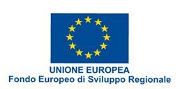 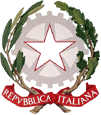 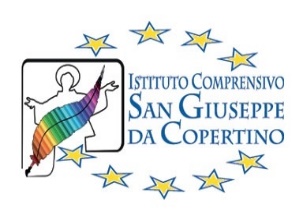 